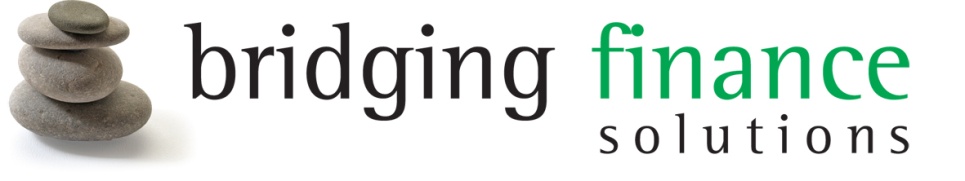 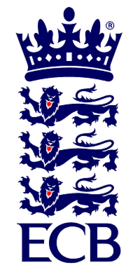 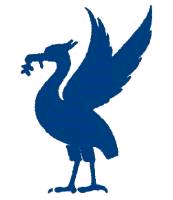 			Residential Investment Property Short Term Financesponsors ofTHE LIVERPOOL & DISTRICT CRICKET COMPETITIONThe ECB Premier League in Lancashirewww.lpoolcomp.co.ukM/C Meeting held at Bootle CC on Thursday 27th 10th Sept 2012 at 6.00pm: Present:Eric Hadfield (President)		John Rotheram (Cricket Chair)	Chris Weston (Hon Sec) 	Malcolm Barber (Hon Treas )	Alan Bristow (Chair C&G) 	Rob Durand (1st / 2nd XI Fixtures Secretary)	6.02 pm			Residential Investment Property Short Term Financesponsors ofTHE LIVERPOOL & DISTRICT CRICKET COMPETITIONThe ECB Premier League in Lancashirewww.lpoolcomp.co.ukThe next meeting will be held at Parkfield Liscard CC on Thursday 9th Oct 2012 at 6.00pm.Agenda to include1	Apologies2a	Minutes of Previous Meeting & Action Point Items to include2b	Matters arising to include3            Club & Ground Chair’s Report to include C&G suggested changes for 20134            Fixt Sec's Report to include 5a           Hon Treasurer’s Report to includeFigures of AccountIncome/Expenditure5b 	Website matters to include(i)  lpoolcomp (ii) play-cricket6	Publicity & Sponsorship Chair’s Report to include7	Cricket Chair’s Report to include8	Registration Sec's Report to include 9	 Hon Secretary’s Report to include10	LCB / ECB Issues to include11	AOB to include12	Date of Next MeetingAgenda itemRecorded Minutes6.02 pmAttendance of Liverpool CCIan Robson represented Liverpool CC; introductions around the table were carried out.EH thanked IR for coming on another foul weather evening.M/C discussed with IR various possible strategies that might possibly be tried by Liverpool CC in the future. M/C thanked Ian R for his attendanceIR thanked M/C for their attention and support and left the meeting.1ApologiesJohn Williams had given his apologies.All other officials were present.2aMinutes of Previous Meeting & Action Point ItemsEH signed the minutes of the previous meeting as a true and accurate record of that meeting.2b Matters arisingIt was agreed that, as usual and if necessary, these would be taken en passant.3Club & Ground Chair’s ReportUmpire's Card Marks 2012These were on the website. The marks were discussed. Whatever the marks were they were relevant and statistically robust being based on so many games over such a long period of time. Some clubs were using them as targets for next year.Wigan request for all their umpire's cards dataCr Co had felt that the request for all the data from Wigan's umpires cards for the whole season was not a reasonable one.Cr Co had suggested that "M/C collects this data this way because it must under the ECB Prem League requirements. If a club wanted detailed feedback like this, it was fine as this is not "top secret", but the onus is on the club to seek it on the day of the game in discussion with the umpires after the game."M/C unanimously agreed this approach was the best way forward. Data  for ECB 2012This should all be ready and could be sent by the end of this month. Captains Marks8/12 marks were in so far. It was unanimously agreed that, as this data was based on a direct ECB command, a new regulation would be written for AGM 2013 making this action mandatory.L&DCC v Cheshire pitch marks M/C felt that our premier division's marks had gone up (17/20), Cheshire's had come down 17.3/20), ECB would be pleased by the convergence. There was no regional weather distortion. They were "fair test" right across the two premier divisions. The data over the whole season also showed an increases in pitch marks - in spite of this having been the wettest season in living memory. PQS The results for Birkenhead Park and Old Xavs were now to hand. There was a new and to us, unhelpful, ABC grading band system. Both clubs had contacted AB to thank him and the L&DCC and to say how thorough enlightening the process had been. Both clubs were grateful to the BFS L&DCC for having paid for this detailed inspection.Proposals 1-4 from C&G sub Committee report 2012 for 2013 see Appendix 3Some slight adjustments were still to be made but the C&G spreadsheets were to hand and now fully up to date with all the 2012 data. Umpire's card data was fully incorporated too. This had taken some time…..M/C was impressed and thanked AB. The slight adjustments still to be made on the spreadsheets would be incorporated and sent by AB to M/C as the "final version" after this meeting.It was agreed that M/C accepted AB's proposals 1 to 3 subject to minor changes in structure or mark allocations as necessary and approved by M/C. The proposals would be outlined to the EoS meeting and put to AGM 2013. Proposal 4 was then discussed separately.It was agreed that:Proposal 4 would be put as a full proposal at AGM 2014 for 2014.M/C would make the final decision.Monitoring progress over 3 yearsAB promised to try to trawl all the C&G data from the last 3 years or so and look at progress to look for trendsM/C again thanked AB for all his work on this key project.4Hon Secretary’s Report Programme of dates 2013This was agreedLCC Cleckheaton 29 09 2012CW had never been to Cleckheaton before. The Cricket Club was said to be a good one.EoS Agenda This was taken at speed; it had not been a problem at Cr Co.Fixtures 2013These were in handM/C had posted details of the ECB competitions on the website. 5aHon Treasurer’s ReportCurrent  Account   Number xxxxxxx  Balance was givenSavings Account   Number xxxxxxx2  Balance was givenIncome / Outgoings Preparations for the submission of the accounts were in hand, our financial year ended on 30th Sept but there always a few loose ends included in the accounts for common sense reasons e.g.5b Website matters(i)  lpoolcompThere was little to report. (ii) play-cricketRD had looked at this in some detail. Some games had been left unlocked including some 2nd XI ones. RD would trawl and lock them.6Fixt Sec's ReportSeason 2013 planning progressA draft had been produced 3rd XI: New ClubsM/C felt we needed to call a meeting with the clubs.  We needed to meet face to face with the (now four) aspirant clubs Mossley Hill, Goodlass, Merseyside Cultural Sports Club and Huyton. This was agreed. CW had already written to them and posted Handbooks to them and would now sort out a meeting during the week of the 15th Oct 2012. 7              Registration Sec's ReportHandover progressThe data base was nearly up to date.8CricketChair’s ReportCr Co 25 09 12The minutes from Tues25th would follow in due course. PoM SeptThis had been dealt with and was on the site9Publicity &SponsorshipChair’s ReportRD reported that an article by JW from the Echo had been picked up and used in the "The Cricketer".We were still collecting in trophies. 10LCC/ LCB / ECB IssuesThere was no LCB report as such.CW had put a report of the very wet LCB Final on the web site including a photo from John Watts.11AOBAnnual Dinner update JRThe tickets had been sent out.M/C raised the issue of the number of Saturdays in Sept to be used, normally it was 3, in 2013 it would be only 2 as 31st August was a Sat in 2013. We could start a week later in April to pull in 3 Saturdays when the weather was sometimes allegedly better.12Date of Next MeetingsEoS Tues 9th Oct SP CC 7.30 pmM/C Thur 8th November Parkfield Liscard CC (swapped from New Brighton following StHT hearing)